Fundargerð stjórnar HSK fimmtudaginn  25. ágúst 2020 kl. 17:00Fundur haldinn í Selinu á SelfossiMætt:  Guðríður Aadnegard, Guðmundur Jónasson, Anný Ingimarsdóttir, Baldur Gauti Tryggvason, Jón Þröstur Jóhannesson, Gestur Einarsson, Olga Bjarnadóttir og Engilbert Olgeirsson. Helgi S. Haraldsson boðaði forföll.Formaður bauð fundarmenn velkomna og setti fundinn. Dagskrá fundarins:Fundargerðir stjórnar HSK  1.1	Fundargerð stjórnarfundar frá 2. júlí.- Fundargerð lögð fram og samþykkt.2.	Fundargerðir til kynningar3.	Aðalfundir, þing, afmæli og ráðstefnur  ofl.3.1	Boð á þing Borðtennissambands Íslands 8. ágúst.3.2	Boð á þing Badmintonsambands Íslands 26. ágúst.3.3	Boð á ráðstefnuna Ungt fólk og lýðræði á Laugarvatni dagana 16. – 18. september3.4.	Boð á þing Frjálsíþróttasambands Íslands 11. september   – vísað til frjálsíþróttaráðs.4.	Bréf til afgreiðslu og/eða kynningar5.1	Tölvupóstur frá ÍSÍ frá 9. júlí, er varðar samskiptaráðgjafa íþrótta- og æskulýðsstarfs. – Stjórn HSK fagnar þessu framtaki að ráða í þessa stöðu.5.2	Bréf frá ÍSÍ, dagsett 10. ágúst sl., er varðar verkefnið Göngum í skólann.5.3	Tölvupóstur frá ÍSÍ frá 10. ágúst, er varðar námskeið á vegum ÍSÍ.5.	Annað aðsent efni til kynningar5.1		Úrslit héraðsmóta, sjá www.hsk.is.  5.2		Áveitan og Hvatarblaðið.6.	COVID málefni og íþróttastarfið6.1	Umræður um stöðu mála – Þó nokkrar umræður voru um málefni hreyfingarinnar í heild, s.s. um útfærslur á ýmsum viðburðum o.fl.7.	Unglingalandsmót UMFÍ 7.1	Fundargerð 12. fundar framkvæmdanefndarinnar frá 2. júlí – lögð fram til kynningar.7.2	Á fundi nefndarinnar 8. júlí var ákveðið að fresta mótinu um ár.7.3	Staða mála og verkefnin framundan.  8.	Héraðsþing HSK 20208.1	Stjórn HSK ákvað í vetur að fresta þinginu til 17. september. – Mun verða haldið 17. september kl 17:00  á Hvolsvelli.8.2	Ræða framkvæmd þingsins og fyrirkomulag. – Stjórnin samþykkir að aðildarfélögum verði einungis boðið að senda einn fulltrúa á þingið, er það gert til að gæta að sóttvörnum.  Félög missa ekki lottógreiðslur þó þau sjái sér ekki fært að senda fulltrúa.  Við úthlutun á lottótekjum verður viðmiðið frá síðasta héraðsþingi.  Ákveðið að hafa ekki kvöldverð til að minnka smithættu.  Ekki verða veitt nein gull- og silfurmerki frá stjórn HSK né UMFÍ eða ÍSÍ. Gestum verður ekki boðið á þingið nema heiðursformanni HSK.  Íþróttamaður og kona verða sæmd sínum verðlaunum og önnur sérverðlaun verða afhent, enda er hægt að veita þau án snertingar.  Þingið verður einungis í um 1,5 klukkustund. Sleifarkeppnin verður ekki haldin að þessu sinni.  9.	Næsti stjórnarfundur næsti fundur haldin 17. september á Hvolsvelli að loknu héraðsþingi.Fundi slitið kl. 17:52Anný Ingimarsdóttir, fundarritari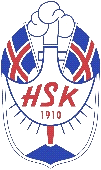 